                                  КАРАР                                                                      РЕШЕНИЕ                                 03.11. 2015 й.                             № 22                                          03.11. 2015О согласовании предельных (максимальных) индексов изменения размера вносимой гражданами платы за коммунальные услугив сельском поселении Ермолкинский сельсоветмуниципального района Белебеевский район Республики Башкортостан на 2016 годВ соответствии со статьей 157.1 Жилищного кодекса Российской Федерации, постановлением Правительства Российской Федерации от 
30 апреля 2014 г. № 400 «О формировании индексов изменения размера платы граждан за коммунальные услуги в Российской Федерации» Совет сельского поселения  Ермолкинский сельсовет муниципального района Белебеевский район Республики БашкортостанРЕШИЛ:1. Согласовать предельные (максимальные) индексы изменения размера вносимой гражданами платы за коммунальные услуги в сельском поселении                                      Ермолкинский сельсовет муниципального района Белебеевский район Республики Башкортостан на 2016 год согласно приложению.2. Опубликовать настоящее решение на информационном стенде администрации сельского поселения  Ермолкинский сельсовет и на официальном сайте  сельского поселения Ермолкинский сельсовет.3. Контроль за выполнением настоящего решения оставляю за собой.Председатель Совета                                                                 А.Г.ЯковлевПриложениек решению Совета от 03 ноября  2015 года № 22Предельные (максимальные) индексы изменения размера вносимой гражданами платы за коммунальные услугив сельском поселении  Ермолкинский сельсоветмуниципального района Белебеевский район Республики Башкортостан на 2016 годБАШКОРТОСТАН РЕСПУБЛИКАСЫБЭЛЭБЭЙ РАЙОНЫ МУНИЦИПАЛЬ РАЙОНЫНЫ  ЕРМОЛКИН АУЫЛ СОВЕТЫ АУЫЛ БИЛЭМЭНЕСОВЕТЫ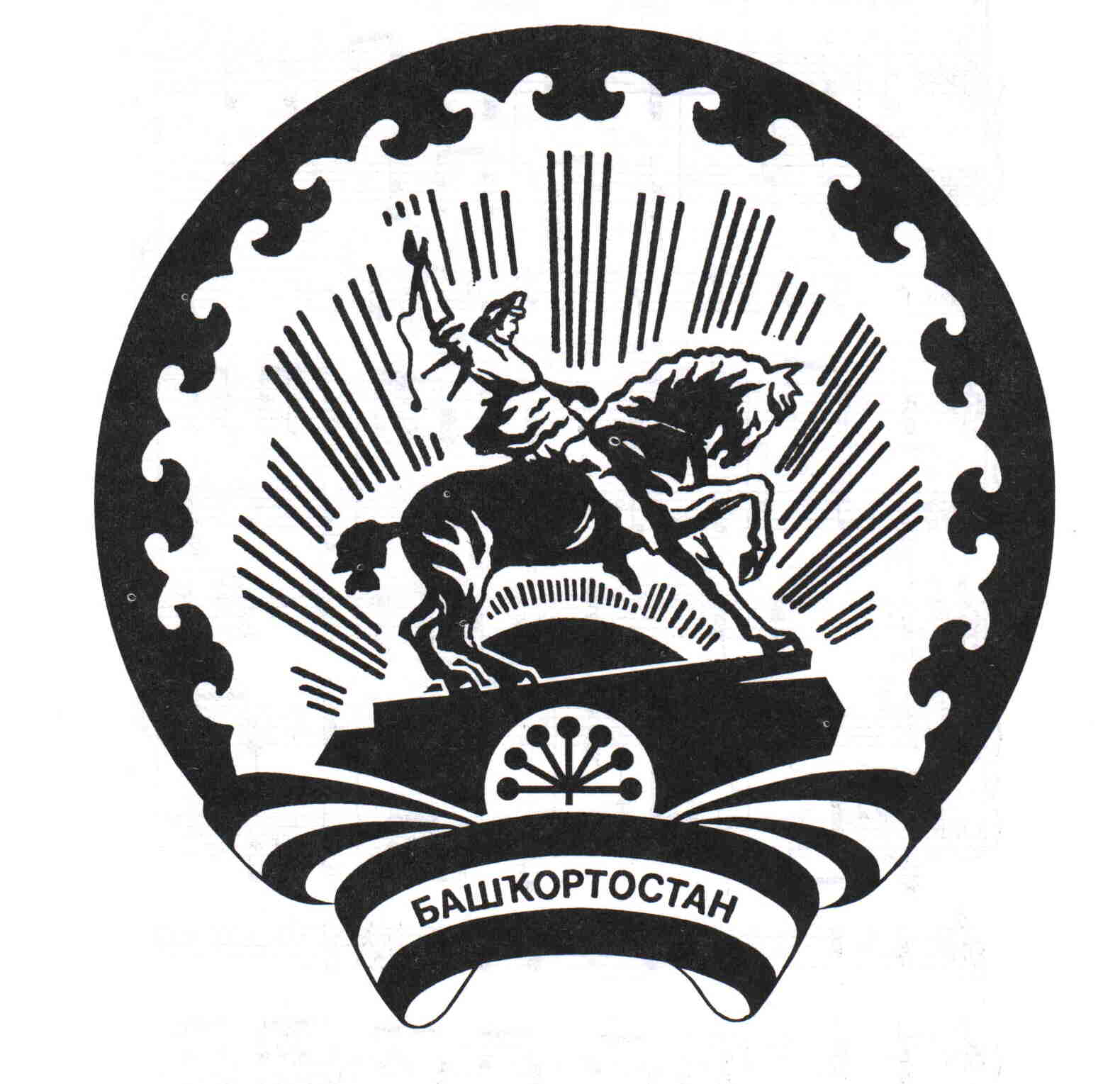 СОВЕТ  СЕЛЬСКОГО ПОСЕЛЕНИЯ ЕРМОЛКИНСКИЙ СЕЛЬСОВЕТ МУНИЦИПАЛЬНОГО РАЙОНА БЕЛЕБЕЕВСКИЙ РАЙОН РЕСПУБЛИКИ БАШКОРТОСТАН№ п/пНаименование муниципального образованияПредельные (максимальные) индексы изменения размера вносимой гражданами платы за коммунальные услуги 1.Сельское поселение  Ермолкинский              сельсовет муниципального района Белебеевский район Республики Башкортостан12,8%